┌──────────────────────────────────────────────────────────────────────────────┐│            MINISTERUL MUNCII, FAMILIEI,          AGENŢIA NAŢIONALĂ PENTRU    │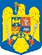 │            PROTECŢIEI SOCIALE ŞI                 PLĂŢI ŞI INSPECŢIE SOCIALĂ  ││            PERSOANELOR VÂRSTNICE                                             │└──────────────────────────────────────────────────────────────────────────────┘                                     CERERE                   pentru prelungirea/reluarea concediului de               creştere a copilului şi plata indemnizaţiei lunare                    Doamnă/Domnule director al A.J.P.I.S.    Subsemnatul/a┌──────────────────────────────────────────────────────────────────────────────┐│A1. DATE PERSONALE ALE SOLICITANTULUI                                         ││─────────────────────────────────────                                         ││Nume│ │ │ │ │ │ │ │ │ │ │ │ │ │ │ │ │ │ │ │ │ │ │ │ │ │ │ │ │ │ │ │ │ │ │ │ │ ││    └─┴─┴─┴─┴─┴─┴─┴─┴─┴─┴─┴─┴─┴─┴─┴─┴─┴─┴─┴─┴─┴─┴─┴─┴─┴─┴─┴─┴─┴─┴─┴─┴─┴─┴─┴─┘ ││                                                                              ││Prenume│ │ │ │ │ │ │ │ │ │ │ │ │ │ │ │ │ │ │ │ │ │ │ │ │ │ │ │ │ │ │ │ │ │ │ │││       └─┴─┴─┴─┴─┴─┴─┴─┴─┴─┴─┴─┴─┴─┴─┴─┴─┴─┴─┴─┴─┴─┴─┴─┴─┴─┴─┴─┴─┴─┴─┴─┴─┴─┴─┘││Cetăţenie           [ ]Română sau           [ ](ţara).......................  ││                                                                              ││CNP │ │ │ │ │ │ │ │ │ │ │ │ │ │ Act        │ │ │ │ │Seria│ │ │Nr.│ │ │ │ │ │ │││    └─┴─┴─┴─┴─┴─┴─┴─┴─┴─┴─┴─┴─┘ identitate*└─┴─┴─┴─┘     └─┴─┘   └─┴─┴─┴─┴─┴─┘││                                                                              ││eliberat de │ │ │ │ │ │ │ │ │ │ │ │ │ │    la data de │ │ │ │ │ │ │           ││            └─┴─┴─┴─┴─┴─┴─┴─┴─┴─┴─┴─┴─┘               └─┴─┴─┴─┴─┴─┘           ││                                                       z z l l a a            ││┌──────────────────────────────────────┬─────────────────────────────────────┐│││(*) Pentru cetăţenii români:          │(*) Pentru cetăţenii străini sau     ││││BI-buletin de identitate  P-paşaport  │apatrizi:                            ││││CI-carte de identitate    CIP-carte de│PST-permis de şedere  DI-document de ││││                          identitate  │    temporară         identitate     ││││                          provizorie  │PSTL-permis de        CR-carte de    ││││                                      │şedere pe termen      rezidenţă      ││││                                      │lung                  CRP-carte de   ││││                                      │                      rezidenţă      ││││                                      │                      permanentă     │││└──────────────────────────────────────┴─────────────────────────────────────┘│└──────────────────────────────────────────────────────────────────────────────┘┌──────────────────────────────────────────────────────────────────────────────┐│A2. ADRESA DIN DOCUMENTUL DE IDENTITATE AL SOLICITANTULUI:                    ││──────────────────────────────────────────────────────────                    ││                                                                              ││Strada│ │ │ │ │ │ │ │ │ │ │ │ │ │ │ │ │ │ │ │ │ │ │ │ │ │ │ │ │ │ │ │ │ │ │ │ ││      └─┴─┴─┴─┴─┴─┴─┴─┴─┴─┴─┴─┴─┴─┴─┴─┴─┴─┴─┴─┴─┴─┴─┴─┴─┴─┴─┴─┴─┴─┴─┴─┴─┴─┴─┘ ││                                                                              ││Nr. │ │ │ │ │ Bl. │ │ │ │ │ Sc. │ │ │ │ │ Apart. │ │ │ │ │ Sector │       │   ││    └─┴─┴─┴─┘     └─┴─┴─┴─┘     └─┴─┴─┴─┘        └─┴─┴─┴─┘        └───────┘   ││                                                                              ││Localitatea │ │ │ │ │ │ │ │ │ │ │ │  Judeţ │ │ │ │ │ │ │ │ │ │ │ │            ││            └─┴─┴─┴─┴─┴─┴─┴─┴─┴─┴─┘        └─┴─┴─┴─┴─┴─┴─┴─┴─┴─┴─┘            │└──────────────────────────────────────────────────────────────────────────────┘┌──────────────────────────────────────────────────────────────────────────────┐│A3. SOLICITANTUL ARE REŞEDINŢA (locul de şedere obişnuită) ÎN AFARA ROMÂNIEI: ││───────────────────────────────────────────────────────────────────────────── ││ [ ] NU    [ ]DA, în localitatea _______________ ţara____________________     │└──────────────────────────────────────────────────────────────────────────────┘┌──────────────────────────────────────────────────────────────────────────────┐│A4. ADRESA DE REŞEDINŢĂ SAU CORESPONDENŢĂ A SOLICITANTULUI:                   ││───────────────────────────────────────────────────────────                   ││                                                                              ││Strada│ │ │ │ │ │ │ │ │ │ │ │ │ │ │ │ │ │ │ │ │ │ │ │ │ │ │ │ │ │ │ │ │ │ │ │ ││      └─┴─┴─┴─┴─┴─┴─┴─┴─┴─┴─┴─┴─┴─┴─┴─┴─┴─┴─┴─┴─┴─┴─┴─┴─┴─┴─┴─┴─┴─┴─┴─┴─┴─┴─┘ ││                                                                              ││Nr. │ │ │ │ │ Bl. │ │ │ │ │ Sc. │ │ │ │ │ Apart. │ │ │ │ │ Sector │       │   ││    └─┴─┴─┴─┘     └─┴─┴─┴─┘     └─┴─┴─┴─┘        └─┴─┴─┴─┘        └───────┘   ││                                                                              ││Localitatea │ │ │ │ │ │ │ │ │ │ │ │  Judeţ │ │ │ │ │ │ │ │ │ │ │ │            ││            └─┴─┴─┴─┴─┴─┴─┴─┴─┴─┴─┘        └─┴─┴─┴─┴─┴─┴─┴─┴─┴─┴─┘            │└──────────────────────────────────────────────────────────────────────────────┘┌──────────────────────────────────────────────────────────────────────────────┐│A5. DATE DE CONTACT:                Telefon │ │ │ │ │ │ │ │ │ │ │ │           ││                                            └─┴─┴─┴─┴─┴─┴─┴─┴─┴─┴─┘           ││Mobil  │ │ │ │ │ │ │ │ │ │ │ │      Fax     │ │ │ │ │ │ │ │ │ │ │ │           ││       └─┴─┴─┴─┴─┴─┴─┴─┴─┴─┴─┘              └─┴─┴─┴─┴─┴─┴─┴─┴─┴─┴─┘           ││E-mail│ │ │ │ │ │ │ │ │ │ │ │ │ │ │ │ │ │ │ │ │ │ │ │ │ │ │ │ │ │ │ │ │ │ │ │ ││      └─┴─┴─┴─┴─┴─┴─┴─┴─┴─┴─┴─┴─┴─┴─┴─┴─┴─┴─┴─┴─┴─┴─┴─┴─┴─┴─┴─┴─┴─┴─┴─┴─┴─┴─┘ │└──────────────────────────────────────────────────────────────────────────────┘  Vă rog să aprobaţi:  [ ] Prelungirea concediului de creştere a copilului şi a plăţii indemnizaţiei      aferente  [ ] Reluarea concediului de creştere a copilului şi a plăţii indemnizaţiei      aferente┌──────────────────────────────────────────────────────────────────────────────┐│B. MODALITATEA DE PLATĂ                                                       ││───────────────────────                                                       ││< > Mandat poştal                                                             ││            Nume titular cont │ │ │ │ │ │ │ │ │ │ │ │ │ │ │ │ │ │ │ │ │ │ │ │ ││                              └─┴─┴─┴─┴─┴─┴─┴─┴─┴─┴─┴─┴─┴─┴─┴─┴─┴─┴─┴─┴─┴─┴─┘ ││< > În cont                                                                   ││    bancar  Număr cont bancar │ │ │ │ │ │ │ │ │ │ │ │ │ │ │ │ │ │ │ │ │ │ │ │ ││                              └─┴─┴─┴─┴─┴─┴─┴─┴─┴─┴─┴─┴─┴─┴─┴─┴─┴─┴─┴─┴─┴─┴─┘ ││            Deschis la banca  │ │ │ │ │ │ │ │ │ │ │ │ │ │ │ │ │ │ │ │ │ │ │ │ ││                              └─┴─┴─┴─┴─┴─┴─┴─┴─┴─┴─┴─┴─┴─┴─┴─┴─┴─┴─┴─┴─┴─┴─┘ ││< > Altele............................................................        ││                                                                              │└──────────────────────────────────────────────────────────────────────────────┘         Data                               Semnătura solicitantului    ──────────────                        ────────────────────────────